※企業徵才登錄說明：Step 1至世新大學的校首頁後，先點選「教職員」，再點選下方的「學務處」。Step 2進入「學務處」以後，看見上方的「生涯發展組」，點選下去。Step 3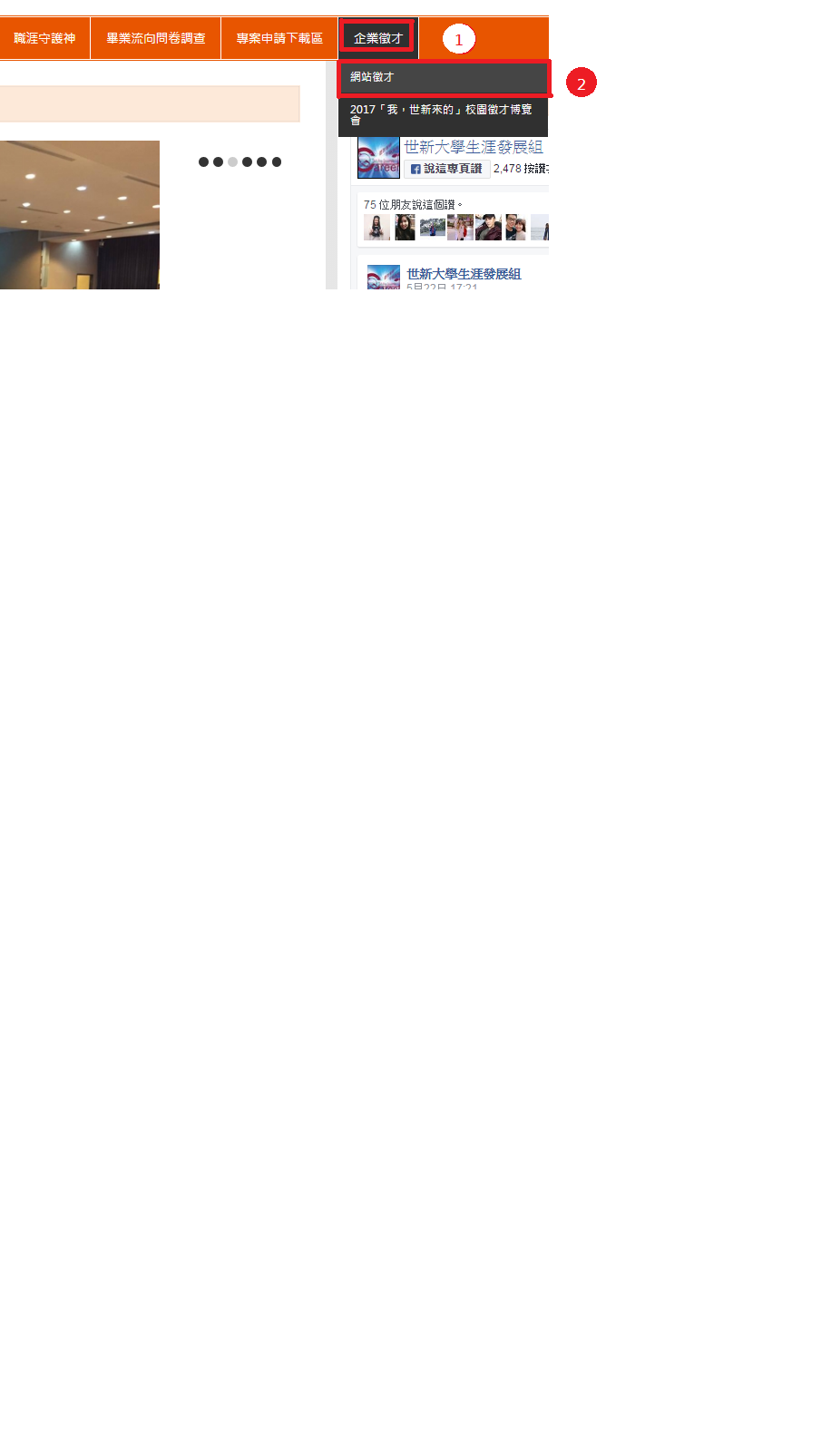 進入「生涯發展組」頁面以後，看見中間一排橘色的按鈕。將鼠標移至「企業徵才」，下方出現選單，點選「網站徵才」。Step 5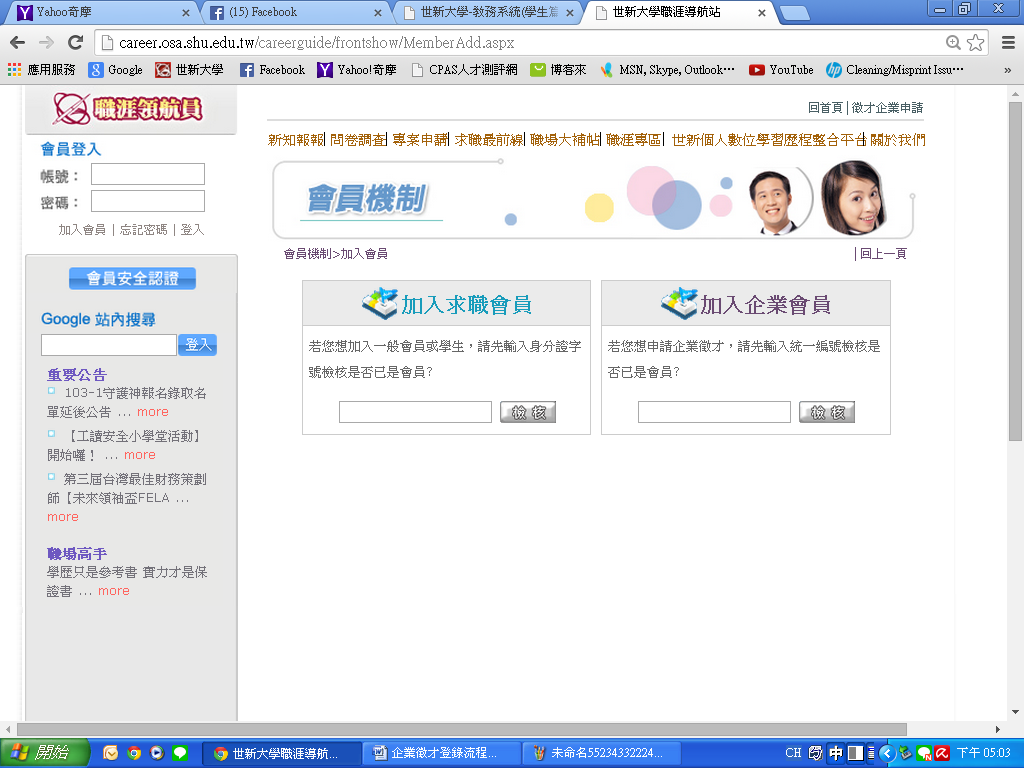 進入網站徵才之後，頁面中間有一個「加入企業會員」，請貴公司登錄『統一編號』後填基本資料，填完後約1-3天將寄E-mail通知貴公司繳交營利事業登記證，審核通過後即可登入會員刊登職缺。(約3個工作天)